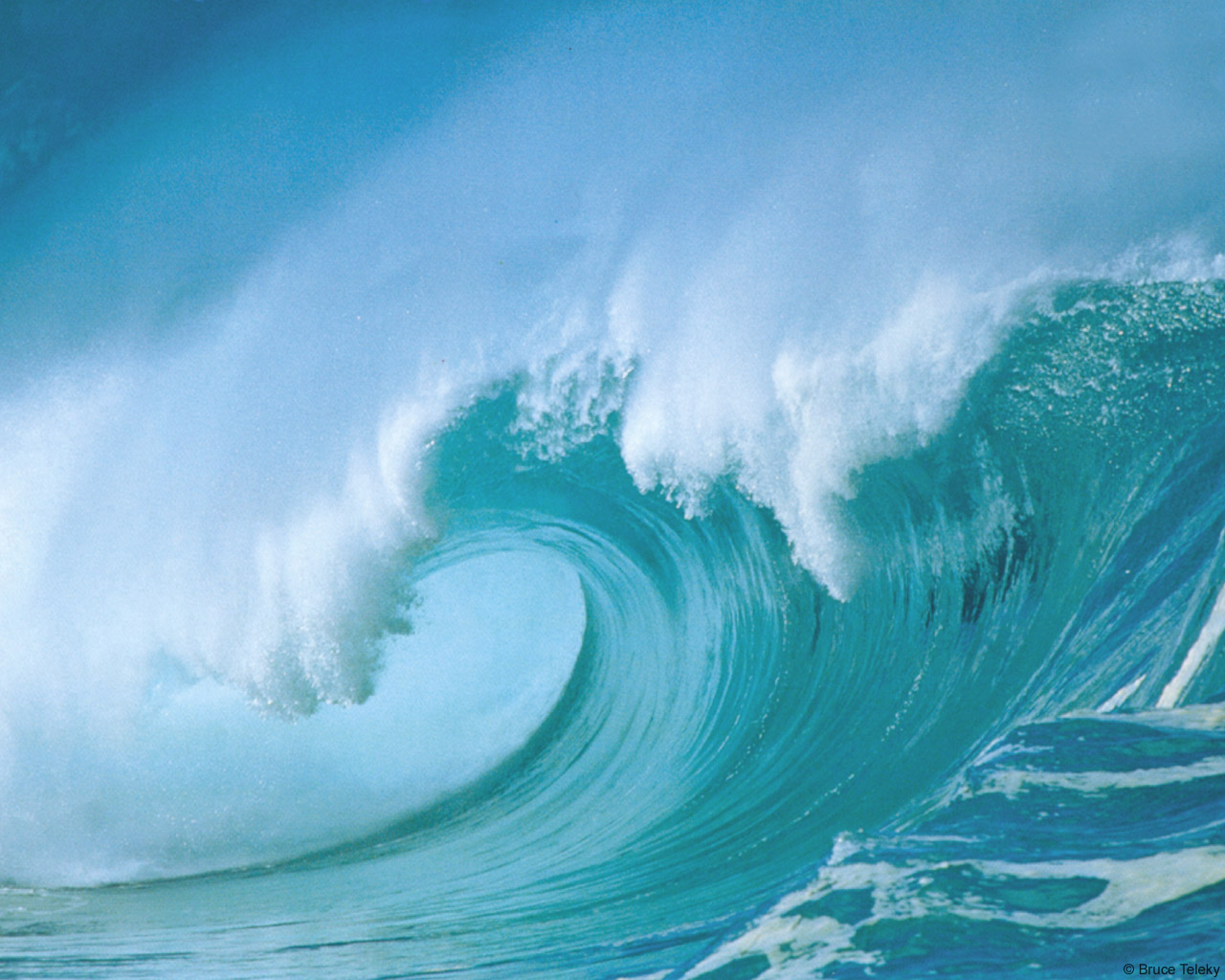     Application FormFirst Name: type first name hereLast Name: type last name hereAddress:  type your addressPost Code: type hereEmail: type hereDate of Birth: DD-MM-YYPhone (H): type here(M) type hereInterested in Full Course or Part?  type hereAre you a qualified Yoga Teacher or Body-worker? Please specifyYour Yoga Practice History1. Please tell us about your Yoga practice.  Please include how long you have been practicing, what are your major influences and who are your influential teachers. Type here and take as much space as you need2. What is your motivation for applying for the course?  What do you hope to learn from it? Type here and take as much space as you need3. Please list any major illnesses, injuries or current medical conditions including dates and any treatment received. Type here and take as much space as you need 4. Please feel free to share anything else that you think is relevant to this application.  Type here and take as much space as you needI hereby make a commitment to take full responsibility for my health and wellbeing for the duration of the course, and uphold the principles of ahimsa, (non-harm), satya (truth) and svadhyaya (self-study) in my own practice and with others on the course.Electronic Signature: By filling in this form you are confirming that the answers are complete to the best of your knowledge and you are agreeing to the commitment above.   Date: DD-MM-YY*Upon successful application you will be required to pay the deposit of £1000 to secure your place.  Your place cannot be guaranteed without this commitment.Please return the form to dotbowenyoga@gmail.com